Publicado en   el 16/09/2015 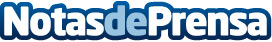 Los profesionales audiovisuales europeos apoyan a los refugiadosDatos de contacto:Nota de prensa publicada en: https://www.notasdeprensa.es/los-profesionales-audiovisuales-europeos Categorias: Cine http://www.notasdeprensa.es